			Protokoll Södra Sallerups Ryttarförening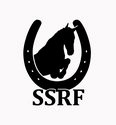 			Mötesdatum: 2022-06-19 kl.16.00Närvarande (markerade med X efter namn		Carola Granström X	Emilia Sahlén X		Jan Hultgren 	Britt Kamper Johnsson X		Helena Ageland  	Jenny Kryhl 		Emma Asklund X	Sofia Kajrup 		Emelie Hochfellner Svensson XDagordning:		           Beslut:Vid protokollet:		          Justeras:Emilia Sahlén		          Emelie Hochfellner Svensson			          		Mötet öppnasMötet öppnades av ordförandeGodkännande av föregående protokollFöregående protokoll godkändesVal av sekreterare & justerareSekreterare: Emilia SahlénJusterare: Godkännande av dagordningJa! Åtgärdslistan /Föregående protokollLite punkter kvar som ska göras inom kort.  Den 2/10 hyr ridtravareförbundet ridhuset och Sallerupsbanan .EkonomiInget nytt!Medlemmar110 st TävlingPay and ride 21/8- propp uteAnläggningenGräsvall vid Sallerupsbanan Hyra en betesputsar-arm som klipper vallar. – Emma kollar upp  Ridhusen / RidbanornaUnderlag ridhus/paddock Micke Nord ska komma och väga av underlaget i ridhuset och Sallerupsbanan. Man ser bärlagret på en liten bit i underlaget i ridhuset. Vi spärrar av området så länge. Utbildning Övriga frågorUngdomssektionen aktivitet Ungdomssektionen ska fixa en käpphästtävling den 23/7 på Fridentorpbana  Nästa möte14/8 kl. 16.00 Mötet avslutasOrdförande avslutade mötet